3月17日每日一练1.首次提出人力资本理论的是( )。   [单选题]正确率：71.15%2.格赛尔的成熟机制强调成熟对于人身心发展的影响，他的这种成熟机制属于( )。   [单选题]正确率：80.77%3.“拔苗助长”违反了人身心发展的( )。   [单选题]正确率：73.08%4.教学手段和教学组织形式随着社会的发展在不断的发展，尤其是近年来多媒体和网上课堂等教学的广泛运用。这种发展主要是受到了( )的影响。   [单选题]正确率：84.62%5.三维教学目标集中体现了新课程的基本理念，其中第二维目标是( )。   [单选题]正确率：82.69%选项小计比例A.夸美纽斯59.62%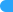 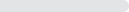 B.舒尔茨 (答案)3771.15%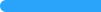 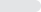 C.洛克35.77%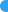 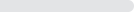 D.康德713.46%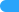 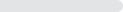 选项小计比例A.外铄论47.69%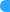 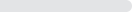 B.内发论 (答案)4280.77%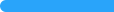 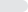 C.环境决定论611.54%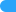 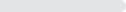 D.实践主体论00%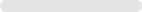 选项小计比例A.顺序性 (答案)3873.08%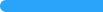 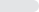 B.阶段性1325%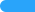 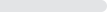 C.不平衡性00%D.个别差异性11.92%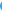 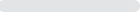 选项小计比例A.政治经济制度611.54%B.生产力水平 (答案)4484.62%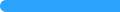 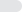 C.文化23.85%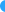 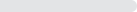 D.人口00%选项小计比例A.知识目标00%B.能力目标611.54%C.情感态度价值观目标35.77%D.过程与方法目标 (答案)4382.69%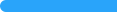 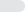 